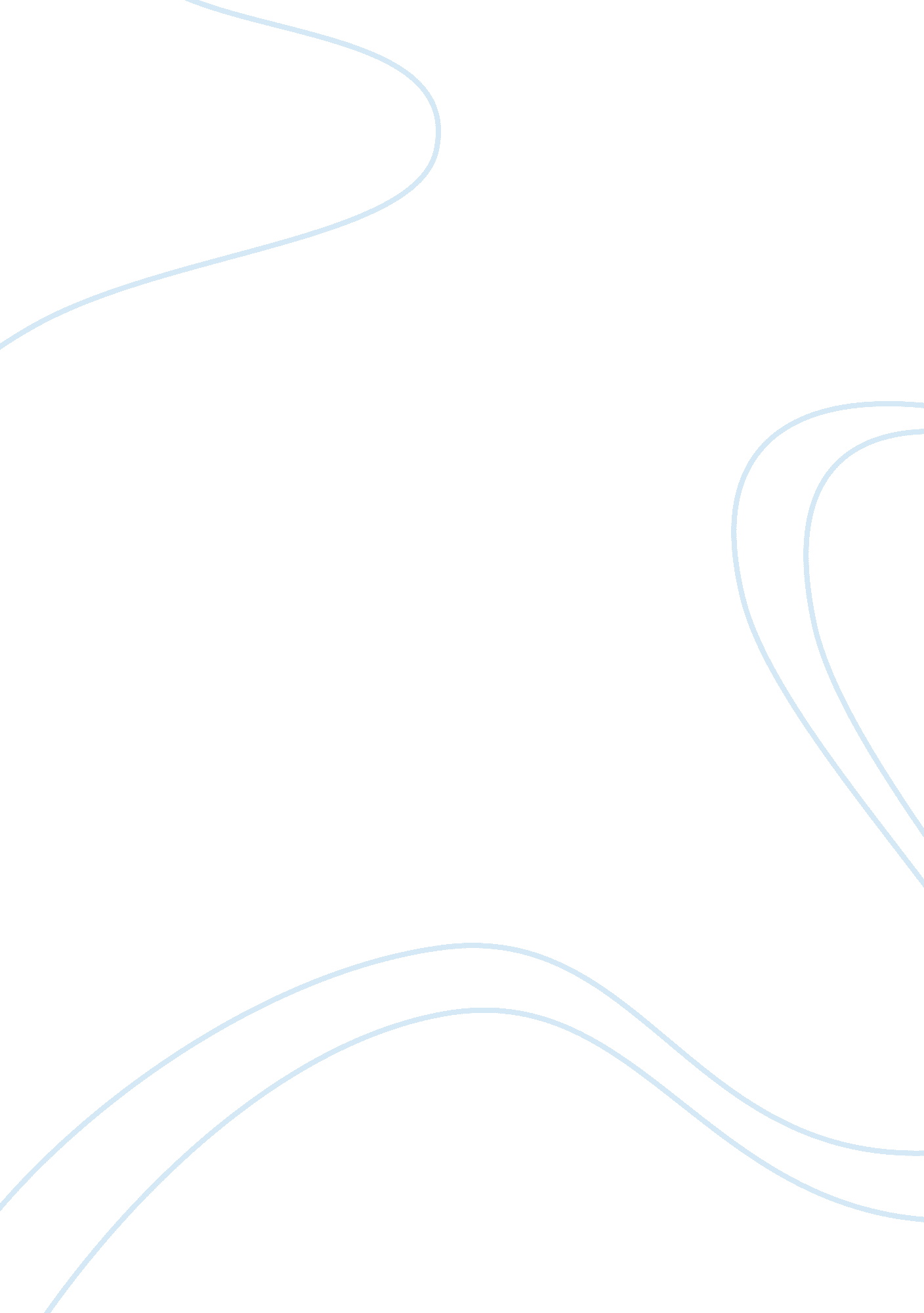 Value meaning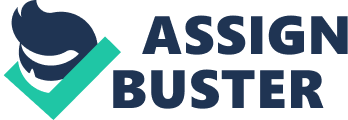 Essay: value meaning Life The meaning of what life is constitutes one of the most searched for things in the world. Life means different things to different people. There are those who believe that driving the latest SUV or flying the coziest jet and living in a fabulously furnished house constitutes the real meaning of life. Others completely shun the material world and embrace the humblest of living and try to live their lives according to a certain doctrine. All these are examples of how the meaning of life is viewed by various people in the world. As for me, life means totally different from the above perceptions. To me life is finding g a purpose and pursuing it to the bitter end, no matter the circumstances (Williams, 2012). 
One of my life’s guiding values is integrity. I believe with integrity one can easily excel where others have terribly gone wrong and failed. Once I was sitting for my end of year exams, and the instructor came and gave us the exams. After that he told us that the exam was 2 hours long and we could start just then. Then to everyone’s surprise, he walked out and left us alone. The exam was quite difficult and nobody could recall learning anything that the instructor had given us to tackle. Some students perused through the notes while others shared information with one another. Several others still conspired to walk out and said they would ask their doctors to write sick leave for them so that they could have the instructor do a makeup, hoping that it would be easy. My mind was racing with ideas, and I almost joined my colleagues in walking out and cheating. However, deep inside of me a small voice told me to do the right thing and just be done (Cohen, 2010). 
After my 2 hours were over, I glanced back and saw I was the only one left in the classroom. By that time the instructor had arrived and I handed him my paper. He then started congratulating me and told me the test actually was an assessment on students’ integrity and that it had a reward of $2000. In addition, the instructor had arranged with College Press and out of nowhere photographers were milling around me asking so much about me. My story would be run on the front cover of the prestigious Campus News and I became a celeb overnight, in addition to being appointed to several student bodies. From that experience I decided integrity would be part and parcel of me. To date I have adhered to this value and I have never regretted my decision since it has served me well. Purpose in life simply means discovering the reason why one is alive and setting standards as well as mechanisms in order to achieve those goals. The moment a person discovers his/her passion in life and sets forth to fulfill it, then life will have found a great as well as deep meaning for that particular individual(Warren, 2012). 
In writing my obituary I would simply say that here is the man who knew the reason for his existence, set out to live his life fully in addition to assisting others achieve/accomplish their goals. He revered everyone without regard to colour, race, situation or status in life. Here is a man who goes to the grave empty because he lived his life to the full. I have surely fought the good fight, I have finished the race, I have also kept the faith (2nd Tim, 4: 7). 
Religion plays a very significant role in my everyday life, particularly the teaching according to Jesus Christ and I try to emulate His life since He loved all and sundry and taught us to love one another in equal measure since this is the only way to live a fulfilled life. When faced with a difficult situation in life I usually pray about it and ask God to lead me in paths that are right for the glorification of His Holy Name. Finally when relating to others I usually ask myself if I were in that person’s boots how would I like to be treated. I always endeavor to treat/relate with others the way I would like them to relate with me. This has been a guiding light in my life and I believe one can never go wrong with such kind of reasoning. 
References 
Michael, W. (2012). Lifes Real Success Principles-Integrity, Courage, Welath and Success. New York, NY: Self-Help Publishers. 
Rick, W. (2012). The Purpose Driven Life: What on Earth Am I here For? New York, NY: Zondervan. 
William, C. (2010). Heroic Leadership: Leading with Integrity and Honor. New York, NY: John Wiley & Sons Ltd. 
2nd Timothy 4: 7 